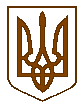 УКРАЇНАКОМИШУВАСЬКА СЕЛИЩНА РАДАОРІХІВСЬКОГО РАЙОНУ ЗАПОРІЗЬКОЇ  ОБЛАСТІДВАДЦЯТЬ СЬОМА СЕСІЯВОСЬМОГО СКЛИКАННЯРІШЕННЯПро внесення змін до рішення від 10.01.2017 №_08_« Про створення комунального закладу «Комишуваський територіальний будинок культури» Комишуваської селищної ради Оріхівського району Запорізької області» Відповідно до Закону України «Про місцеве самоврядування в Україні», в зв’язку зі зміною органу управління,   Комишуваська  селищна радаВИРІШИЛА:1.​ Внести зміни до рішення від 10.01.2017 № 08 « Про створення комунального закладу «Комишуваський територіальний будинок культури» Комишуваської селищної ради Оріхівського району Запорізької області», а саме Статут комунального закладу «Комишуваський територіальний будинок культури» Комишуваської селищної ради Оріхівського району Запорізької області викласти в новій редакції (додається).2. Доручити в.о. директора комунального закладу «Комишуваський територіальний будинок культури» Комишуваської селищної ради Оріхівського району Запорізької області», Франко Олені Вікторівні, зареєструвати зміни в установленому чинним законодавством порядку.3.​ Контроль за виконанням даного рішення покласти на постійну комісію з питань прав людини, законності, депутатської діяльності та етики селищної ради.Селищний голова                                                                           Ю.В. Карапетян18.06.2018 № 19    